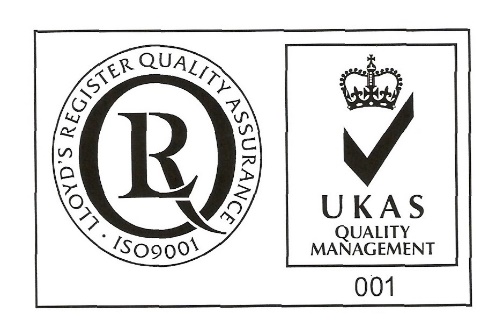 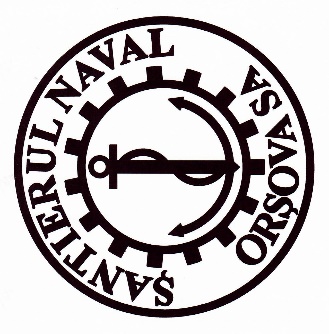 SPECIAL EMPOWERMENT¹Dedicated to item 9 on the OGMS agendaSubscribed ______________________, with headquarter in ___________ str. _____ nr. ____, county ___________, unic registration code ____________, registered at Comemerce Registry Office around Court __________ under  no. J/_______/_____, legally represented by ______________________, having function _______________, owner of a number ________of shares, , representing __% from joint stock of its,  which gives me a _____ number of votes in Ordinary General Meeting of Shareholders SANTIERUL NAVAL ORSOVA SA to be held in 22.04.2024, 10 o’clock, at society’s headquarter, concluded for the first convocation, or in 23.04.2024 at the same hour and address, concluded as being second convocation, in case that the first one can not be held, I empower Mr./ Mrs.________________________, identified by ID CARD series ______ no._________________, PNC_________________________, to represent me in this General Meeting and to exert my vote right afferent to  my holdings registered at the reference date in Shareholders Registry, as follows:¹This power of attorney dedicated to item 9 of the OGMS agenda was concluded in 3 (three) original copies, from which a copy of the special power of attorney will be sent handwritten signed, completed by the shareholders with their voting options, in original, at the company's headquarters, so as to reach the company by April 19, 2024, in a separate, closed envelope, indicating on the envelope, clearly "Confidential - Secret voting instructions for the Ordinary General Meeting of Shareholders dated 22/23.04.2024" and which will be introduced, in turn, in the envelope containing the special power of attorney dedicated to the other items on the OGMS agenda and related documents. The powers of attorney can also be sent by separate e-mail until the deadline mentioned above, by a document signed with an extended electronic signature, according to Law no. 455/2001 regarding the electronic signature - by e-mail to the address: marilena.visescu@snorsova.ro, mentioning in the subject of the e-mail, clearly “Confidential - Secret voting instructions for the Ordinary General Meeting of Shareholders dated 22/23.04.2024”. The power of attorney will be accompanied by a copy of the identity document of the legal representative of the legal person shareholder, as well as by the official document attesting the quality of legal representative for the signatory of the power of attorney. The quality of legal representative is proved by a certificate issued by the Comemerce Registry Office, presented in original or copy in accordance with the original, or any other document, in original or in copy in accordance with the original, issued by a competent authority of the state where the shareholder is legally registered, which certifies the quality of legal representative. The document certifying the quality of legal representative of the shareholder legal entity is valid if it was issued at most 3 months before the publication of this call.*The vote will expressed by marking with “X” in only one box coresponding to vote intention, respectively “ PRO”, “ AGAINST” or “ABSTENTION”, for each resolution in part.    Date _________________         Stamp and signature (legal representative)	_______________________ ________(in the case of the use of the empowerment, in case of the registration by registry or by post or courier)or:
      	EXTENDED ELECTRONIC SIGNATURE (when the empowerment is transmitted by electronic means)NAME AND FIRST NAME / NAME OF THE SHAREHOLDER ________________________________________
                                                                                                    (to be filled in in capital letters)Points on the agenda to be voted on General Meeting of ShareholdersPROAGAINSTABSTENTION9. Election of the members of the Board of Administration, for a 4-year mandate for a 4-year term that will start on 23.04.2024, with the application of the cumulative vote method. 